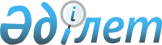 О мерах, предусмотренных приложением 6 к Договору о зоне свободной торговли от 18 октября 2011 годаРешение Высшего Евразийского экономического совета от 24 октября 2013 года № 48

      В целях обеспечения защиты экономики государств - членов Таможенного союза и Единого экономического пространства Высший Евразийский экономический совет на уровне глав государств решил:



      1. Совету Евразийской экономической комиссии в случае наличия оснований, указанных в приложении 6 к Договору о зоне свободной торговли от 18 октября 2011 года (далее - Договор), принимать при необходимости решения о введении пошлин в отношении товаров, импортируемых из соответствующего государства - участника Договора согласно указанному приложению к Договору. 



      2. Установить, что одностороннее применение государством - членом Таможенного союза и Единого экономического пространства пошлин в отношении товаров, импортируемых из соответствующего государства - участника Договора, согласно приложению 6 к Договору может осуществляться в размере ставки режима наибольшего благоприятствования в случае несогласия какого-либо из государств - членов Таможенного союза и Единого экономического пространства на применение меры в соответствии с пунктом 1 настоящего Решения.

      Сноска. Пункт 2 в редакции решения Высшего Евразийского экономического Совета от 24.12.2013 № 63 (вступает в силу по истечении 10 календарных дней с даты его принятия).



      3. Настоящее Решение вступает в силу по истечении 10 календарных дней с даты его принятия.                  Члены Высшего Евразийского экономического совета:      От Республики            От Республики          От Российской

         Беларусь                Казахстан              Федерации
					© 2012. РГП на ПХВ «Институт законодательства и правовой информации Республики Казахстан» Министерства юстиции Республики Казахстан
				